Can you hack it?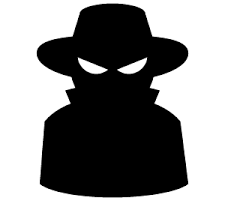 QuizTreat _____________ like cash.Protect _______________ and other secure data.Keep your security software ______  ___  ______.Be aware of your ______________.Social engineers want you to act without ____________or ____________.Back up your _________________.Verify people are who they say they are, in __________, via _________, and on the _________.The four parts of a social engineering life cycle are: investigation, __________, play, and exit._______  _________ is looking over people’s shoulder as they enter passwords or PINs.Limit your electronic ___________.  Trailing behind an employee as they enter a secure area is known as _____________. Use a ____________ on every device.